Junák – svaz skautů a skautek ČR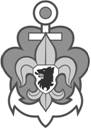 středisko „ÚTA“ Nové Město nad Metují2. oddíl vodních skautek „Vydry“oddílová akce Hradec KrálovéneboliZ hlubin do výšek27. – 29. března 2015Chcete si zalézt na horolezecké stěně, vydovádět se na tobogánu a ve vlnách hradeckého aquaparku, zahrát si hry, poznat město Hradec Králové, setkat se a zazpívat si s ostatními členkami 2. oddílu? Pojeďte na akci Hradec Králové.Sraz: v pátek 27. 3. v 16:10 na vlakovém nádraží v Novém Městě n. Met. Cena: Tato akce bude stát 500 Kč. Účastnice akce odevzdá zálohu 100 Kč posádkovému pokladníkovi do 26. 3. 2015. Tato částka bude závazným přihlášením členky na akci. Zbytek částky 400 Kč účastnice doplatí na akci.S sebou: 400 Kč, jídlo na pátek, přezůvky, skautskou průkazku, vybavení I. stupně, plavky, ručník, mýdlo, šampón, boty a oblečení do tělocvičny (nikoli boty na ven) a dobrou náladuNávrat: v neděli 29. 3. v 16:18 na vlakové nádraží v Novém Městě n. Met. Vedoucí akce: Zuzana Vančáková – Božka (zuza.vancakova@seznam.cz, 724 928 105)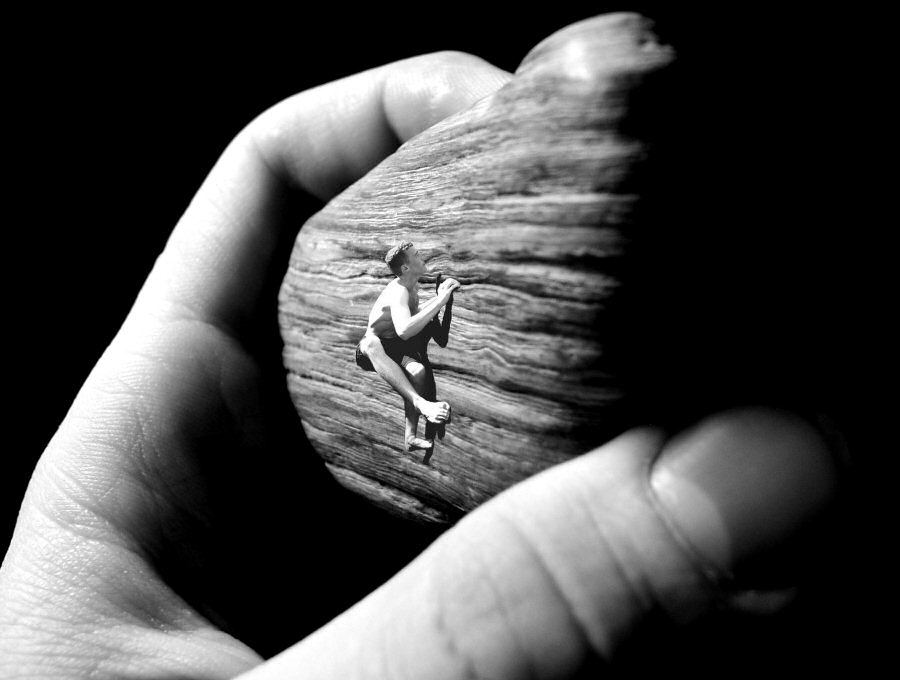 Junák – svaz skautů a skautek ČRstředisko „ÚTA“ Nové Město nad Metují2. oddíl vodních skautek „Vydry“oddílová akce Hradec KrálovéneboliZ hlubin do výšek27. – 29. března 2015Chcete si zalézt na horolezecké stěně, vydovádět se na tobogánu a ve vlnách hradeckého aquaparku, zahrát si hry, poznat město Hradec Králové, setkat se a zazpívat si s ostatními členkami 2. oddílu? Pojeďte na akci Hradec Králové.Sraz: v pátek 27. 3. v 16:10 na vlakovém nádraží v Novém Městě n. Met. Cena: Tato akce bude stát 500 Kč. Účastnice akce odevzdá zálohu 100 Kč posádkovému pokladníkovi do 26. 3. 2015. Tato částka bude závazným přihlášením členky na akci. Zbytek částky 400 Kč účastnice doplatí na akci.S sebou: 400 Kč, jídlo na pátek, přezůvky, skautskou průkazku, vybavení I. stupně, plavky, ručník, mýdlo, šampón, boty a oblečení do tělocvičny (nikoli boty na ven) a dobrou náladuNávrat: v neděli 29. 3. v 16:18 na vlakové nádraží v Novém Městě n. Met. Vedoucí akce: Zuzana Vančáková – Božka (zuza.vancakova@seznam.cz, 724 928 105)